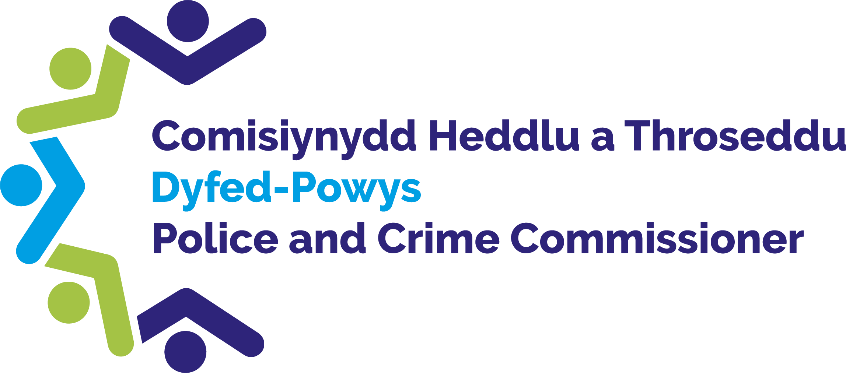 Comisiynydd Heddlu a Throseddu Dyfed-PowysYmarfer Hap Samplu gan y Panel Craffu – Digwyddiadau Defnydd o Rym Canfyddiadau ac Adborth Aelodau’r Panel Gorffennaf 2022Cynnwys1.0 Trosolwg Yng nghyfarfod Panel Sicrhau Ansawdd y Comisiynydd a gynhaliwyd ar 26 Gorffennaf 2022, adolygwyd hapsampl o ddigwyddiadau defnydd o rym. Roedd yr aelodau’n medru adolygu’r ffurflen defnydd o rym a’r darnau fideo camera corff a oedd yn mynd gyda nhw ar gyfer 5 digwyddiad. Cynhaliwyd y cyfarfod ym Mhencadlys Heddlu Dyfed-Powys.  Cefndir, Diben a Methodoleg Mae’r llawlyfr Sicrhau Ansawdd, sydd ar gael ar wefan CHTh, yn nodi cefndir a diben y Panel, ynghyd â sut y cynhelir hapsamplu a’r hyn y gofynnir i’r Panel ystyried. Digwyddiadau Defnydd o Rym  Derbyniodd y Panel gyflwyniad cychwynnol gan Brif Arolygydd sy’n arwain ar y Defnydd o Rym o fewn Heddlu Dyfed-Powys.  Mae’r gyfraith yn cydnabod bod swyddogion heddlu’n ymdrin â sefyllfaoedd lle y gall fod angen iddynt ddefnyddio grym er mwyn cadw’r heddwch a chynnal y gyfraith. Mae swyddogion unigol yn gyfrifol am benderfynu pryd i ddefnyddio grym a sut i’w ddefnyddio. Maen nhw’n atebol i’r gyfraith o ran sicrhau bod eu penderfyniad yn arwain at ddefnyddio’r lefel leiaf o rym sydd angen er mwyn sicrhau’r amcan a nodwyd.  Dywed Arferion Proffesiynol Awdurdodedig y Coleg Plismona: “Mae Deddf Cyfraith Trosedd 1967, Deddf yr Heddlu a Thystiolaeth Droseddol 1984 a chyfraith gwlad yn berthnasol ar gyfer pob defnydd o rym gan yr heddlu ac yn mynnu y dylai unrhyw ddefnydd o rym fod yn ‘rhesymol’ yn yr amgylchiadau hyn. Mae rhesymol yn yr amgylchiadau hyn yn golygu:Cwbl ofynnol ar gyfer diben a ganiateir gan y gyfraith; ac Mae’n rhaid i’r grym a ddefnyddir hefyd fod yn rhesymol a chymesur (h.y., ni ddylid defnyddio grym sy’n fwy na’r hyn sy’n gwbl ofynnol ar gyfer cyflawni’r nod cyfreithlon). Fel arall, mae’n debygol y bydd y defnydd o rym yn ormodol ac anghyfreithlon.” Caiff Swyddogion Heddlu ddefnyddio amrediad o dechnegau, gan gynnwys: Gefynnu Tarian Sgiliau heb arfau Chwistrell lidiog Ataliad llawr Ataliad corff Gwn taserArfau saethu Mwgwd atal poeri neu gnoi Cŵn yr heddlu Pastwn Cyfathrebu tactegol Arall / byrfyfyr Gofynnwyd i’r Panel ystyried y math o rym a ddefnyddiwyd gan swyddogion a pha un ai a oeddent yn teimlo, wrth wylio’r darnau ffilm, bod y grym yn ofynnol, priodol a chymesur. Ystyriodd y Panel pa un ai a oedd pob unigolyn wedi’i drin â pharch ac urddas hefyd, gan sicrhau nad oedd unrhyw faterion cydraddoldeb ac amrywiaeth. Yn ogystal â’r darnau ffilm camera corff, adolygodd y Panel y ffurflenni defnydd o rym a oedd yn cyd-fynd â nhw, gan wirio bod y ffurflen yn adlewyrchu’r digwyddiad a bod yr holl fanylion wedi’u cofnodi’n gywir.    Adolygu Digwyddiadau Defnydd o Rym Digwyddiad 1 Teimlai’r aelodau bod y defnydd o rym o fewn y digwyddiad hwn yn briodol. Nodwyd bod swyddogion yn ofalgar ac yn poeni am les yr unigolyn. Holwyd cwestiynau am feddyginiaeth yr unigolyn a chynigiwyd ei fod yn cael dillad glan ac ati. Nodwyd fod gwall teipio ar y ffurflen defnydd o rym, lle’r oedd enw a chyfenw’r unigolyn wedi’u cofnodi yn y drefn anghywir. Gallai hyn achosi rhwystr wrth chwilio am y ffurflen yn y dyfodol.Teimlai’r aelodau bod yr unigolyn wedi’i drin â pharch ac urddas, ac ni nodwyd unrhyw bryderon.  Digwyddiad 2Mae’r darn ffilm hwn yn ymwneud â digwyddiad lle galwyd y swyddogion i gynorthwyo unigolyn a oedd yn profi argyfwng iechyd meddwl. Teimlai’r aelodau panel bod y defnydd o rym yn yr achos hwn yn gyfiawn er mwyn ceisio cadw’r unigolyn rhag niweidio ei hun neu eraill. Nodwyd bod y swyddogion wedi dangos empathi ac wedi ceisio cael sgwrs dda gyda’r unigolyn er mwyn ceisio tawelu’r sefyllfa a chynnig sicrwydd. Ceisiodd swyddogion eu gorau glas i adeiladu perthynas gadarnhaol gyda’r unigolyn. Gwnaeth swyddogion bopeth o fewn eu gallu i geisio gwneud yr amgylchedd yn ddiogel, gan symud eitemau miniog allan o gyrraedd yr unigolyn ac ati. Nodwyd ei fod yn ymddangos nad oedd yr unigolyn wedi’i chwilio. Cydnabu’r aelodau na chafodd yr unigolyn ei arestio, ond roeddent yn teimlo y gallai fod wedi bod yn briodol chwilio’r unigolyn hwn gan ei fod mewn perygl o hunan-niweidio, er mwyn sicrhau nad oedd unrhyw eitemau niweidiol wedi’u cuddio.  Digwyddiad 3 Teimlai’r Panel bod y camera corff wedi’i ddiffodd yn rhy fuan ar gyfer y digwyddiad hwn. Mae’n debygol iawn bod grym wedi’i ddefnyddio er mwyn symud yr unigolyn o’i eiddo. Gan hynny, teimlai’r Panel nad oedd yn medru adolygu’r digwyddiad llawn.Nodwyd fod urddas yr unigolyn wedi’i barchu. Canfu swyddogion top i’r unigolyn wisgo ac ati, cyn mynd ag ef i’r ddalfa. O fewn y darn ffilm, mae’r swyddog yn gofyn am i ffotograff gael ei dynnu ar gyfer dibenion tystiolaethol. Fodd bynnag, ar y ffurflen defnydd o rym, nid oes ffotograffau cysylltiedig wedi’u dogfennu o dan yr adran ffotograffau ar y ffurflen.Ystyriwyd bod y defnydd o rym a welwyd yn gymesur. Digwyddiad 4Roedd y digwyddiad hwn yn ymwneud ag arést yn dilyn ymlid cerbyd cyflym. Teimlai’r aelodau bod angen rhagor o fanylion ar y ffurflen er mwyn esbonio’r digwyddiad cyn yr hyn a ddangosir ar y darn ffilm a darparu cyd-destun. Byddai manylion pellach yn cryfhau ac yn cyfiawnhau ymhellach yr angen ar gyfer grym a thynnu’r gwn taser allan. Dechreuodd y darn ffilm yn syth gyda swyddog yn bygwth defnyddio gwn taser. Yn gadarnhaol, nododd y Panel fod y swyddog wedi gofyn i’r unigolyn pa mor gyfforddus ydoedd a pha un ai a oedd y gefynnau’n anghyfforddus. Yn dilyn hyn, symudwyd y gefynnau i fod o flaen i’r unigolyn.Er y gofynnwyd i’r unigolyn pa un ai a gafodd niwed o ganlyniad i’r gwrthdrawiad, teimlwyd y gellid fod wedi gofyn hyn yn gynharach. Fodd bynnag, cydnabu bod yr unigolyn yn feddw ac y byddai wedi cael ei asesu am risg yn feddygol unwaith yr oedd yn y ddalfa. Yn ôl y nodiadau ar y ffurflen defnydd o rym, roedd y swyddog ar ben ei hun, fodd bynnag, roedd swyddog arall yn bresennol ar y darn ffilm.Digwyddiad 5Teimlai’r aelodau bod y defnydd o rym a ddefnyddiwyd ar yr ail ddyn yn y darn ffilm yn amhriodol. Roedd yr unigolyn yn cydymffurfio ac ni cheisiodd osgoi’r heddlu. Teimlwyd nad oedd angen gefynnu dwylo’r unigolyn hwn tu ôl i’w gefn. Nodwyd bod oed yr unigolyn wedi’i gofnodi fel 17, er bod y drwgdybyn yn dweud ei fod yn 15 yn y darn ffilm.Nodwyd fod y swyddog wedi ymdrin â sefyllfa anodd wrth aros i ragor o swyddogion ddod i’w gynorthwyo. Canfu bod iechyd meddwl wedi’i nodi fel ffactor effaith ar y ffurflen, fodd bynnag, nid oes unrhyw fanylion wedi’u cofnodi o dan yr adran iechyd meddwl yn nes ymlaen ar y ffurflen mewn perthynas â’r drwgdybyn.Arsylwadau a Sylwadau CyffredinolGwnaeth aelodau panel yr arsylwadau canlynol:Arsylwadau a sylwadau blaenorol y Panel ArsylwadauYmateb yr Heddlu Nododd y Panel nad oes lle ar y ffurflen defnydd o rym ar gyfer cofnodi dyddiad y digwyddiad. Mae ffurflenni ond yn cofnodi’r cyfeirnod STORM a’r dyddiad pan gafodd y ffurflen defnydd o rym ei chwblhau. Teimlai’r aelodau y byddai cofnodi dyddiad y digwyddiad yn ddefnyddiol er mwyn paru ffurflenni a sicrhau bod yr holl wybodaeth yn cael ei chofnodi’n glir ar un ffurflen. Nodir a derbynnir hyn.Mae’r heddlu wrthi’n trosglwyddo i system rheoli cofnodion newydd. Hyd nes y bydd hyn wedi’i wneud, nid oes modd inni ddiweddaru ein ffurflenni presennol.Bydd gan y system newydd ffurflen Defnydd o Rym newydd, a fydd yn cael ei hadolygu.Holodd yr Aelodau pa un ai a oedd ffordd o sicrhau y gellid cysylltu pob ffurflen defnydd o rym sy’n ymwneud â’r un digwyddiad. Byddai hyn yn sicrhau bod yr holl swyddogion cysylltiedig wedi cyflwyno ffurflen ac yn sicrhau ei bod hi’n hawdd adalw ffurflenni yn achos cwyn/rheswm i adolygu. Bydd y system rheoli cofnodion newydd (yr ydym yn ei disgwyl yn gynnar yn 2023) yn cysylltu’r holl ffurflenni Defnydd o Rym o dan gofnod yr unigolyn yn dilyn digwyddiad.Bydd hyn yn ei gwneud hi’n haws chwilio amdani a’i chanfod ar ôl unrhyw ddigwyddiad.  Nododd yr Aelodau nad yw’r ffurflenni defnydd o rym yn cofnodi nifer y swyddogion sy’n bresennol adeg digwyddiad neu’n gysylltiedig â digwyddiad. Mae hyn yn ymwneud â’r sylw uchod. Ar hyn o bryd, does dim ffordd o sicrhau bod pob swyddog wedi cyflwyno ffurflen. Mae tystiolaeth o’r hyn yr oedd swyddogion yn gysylltiedig ag ef adeg digwyddiad ond ar gael drwy’r darnau ffilm camera corff. Nodir a derbynnir hyn.Bydd angen inni adolygu’r ffurflenni Defnydd o Rym newydd ar y system rheoli cofnodion newydd i weld pa wybodaeth arall y gellir ei chynnwys. Teimlai’r aelodau y dylid cofnodi rhagor o fanylion ar y ffurflen defnydd o rym er mwyn darparu crynodeb byr o’r digwyddiad. Byddai hyn yn helpu i ddarparu cyd-destun ac yn cryfhau’r ffurflen ar gyfer unrhyw gwynion/adolygiadau yn y dyfodol. Nodir a derbynnir hyn.Bydd angen inni adolygu’r ffurflenni Defnydd o Rym newydd ar y system rheoli cofnodion newydd i weld pa wybodaeth arall y gellir ei chynnwys.Roedd yr aelodau eisiau nodi bod swyddogion wedi cyfathrebu’n dda gydag unigolion ar y cyfan, gan ofalu am eu lles a thrin pawb â pharch ac urddas.  Mae’n dda clywed hyn, a byddwn yn rhoi gwybod i aelodau staff drwy’r cyfarfod mewnol Defnydd Moesegol o Bwerau’r Heddlu.Holodd yr aelodau am y penderfyniad ynghylch darnau ffilm yn cael eu dileu o’r system ar ôl 30 diwrnod os na fyddant yn cael eu categoreiddio. A oes modd cynyddu hyn? Mae hyn wedi’i nodi. Yr ydym yn rhan o gytundeb gyda’r darparwr camerâu corff ar hyn o bryd. Mae’n bosibl fod yr amser cadw’n ffurfio rhan o’r cytundeb hwnnw. Bydd angen holi ein hadran TG.Dyddiad y CyfarfodArsylwadauYmateb yr HeddluStatwsMai 2021Holodd y Panel pa un ai a gefynnu y tu blaen i unigolion oedd bob amser yn cael ei ystyried fel y dewis cyntaf a’r hoff ddewis ar gyfer gefynnu os yw’r unigolyn yn ufudd.Mae swyddogion wedi’u hyfforddi i efynnu pobl y tu ôl i’w cefnau (hyd yn oed os ydynt yn ufudd). Mae gefynnu y tu blaen iddynt yn cyflwyno perygl uwch i swyddogion gan fod y gwrthrych yn medru cael mynediad haws at bethau y gallant eu cuddio ar eu corff. Hefyd, gallant estyn ergyd neu ddianc yn haws os yw eu dwylo wedi’u gefynnu y tu blaen iddynt.  Fodd bynnag, gall swyddogion wneud asesiad risg a phenderfynu mai gefynnu y tu blaen i’r unigolyn yw’r defnydd mwyaf priodol o rym.  Gall fod rhesymau eraill dros efynnu y tu blaen i unigolion hefyd, megis corffolaeth drwgdybyn neu gyflwr meddygol.DerbyniwydMai 2021Holodd y Panel pa fesurau sydd mewn grym i ddiogelu unigolion sy’n cael eu rhoi mewn faniau heddlu wedi’u gefynnu. A oes unrhyw harneisiau/gwregysau diogelwch ar gael ar gyfer defnydd cyffredinol wrth gludo drwgdybiedigion yng nghefn faniau heddlu? Dylai drwgdybiedigion sy’n cael eu gosod yng nghewyll faniau gael eu monitro gan swyddog heddlu bob amser (nid y gyrrwr).   Mae hyn yn golygu y dylai’r swyddog fod yn eistedd yng nghefn y cerbyd yn gwylio’r drwgdybyn rhag ofn y bydd angen cymorth meddygol arno neu y bydd yn dechrau ymddwyn yn dreisgar ac ati. Does dim harneisiau na gwregysau yn y cewyll. Mae hyn er mwyn atal drwgdybiedigion rhag ceisio niweidio eu hunain â’r strapiau ac ati. DerbyniwydMai 2021Canfu nad oedd y rhif cyfeirnod STORM ar y ffurflen Defnydd o Rym yn cyfateb i ddigwyddiad 3, ac roedd angen ei ddiwygio er mwyn paru’r rhif cyfeirnod â’r digwyddiad cywir. Mae hyn wedi’i nodi.Yr ydym yn gweithio gyda’n hadran TG i wella’r Ffurflen Defnydd o Rym a chynnwys mwy o fewnbwn gan oruchwylydd.DerbyniwydMai 2021Canfu bod dau swyddog angen hyfforddiant gloywi o ran diogelwch swyddogion, fodd bynnag, cydnabu bod oedi’n debygol oherwydd y pandemig cyfredol.  Gohiriwyd hyfforddiant diogelwch swyddogion oherwydd COVID-19.Fodd bynnag, y mae wedi ailgychwyn yn llawn yn awr, a bydd pob swyddog heddlu’n derbyn hyfforddiant dros y misoedd nesaf.DerbyniwydHydref 2019Ystyriodd yr aelodau bod angen gwneud mwy er mwyn sicrhau bod swyddogion yn gweithredu eu camerâu ac yn cadw’r darnau ffilm yn briodol cyn gynted â phosibl fel nad oes agweddau hollbwysig o’r digwyddiadau’n cael eu colli.  Cynghorir swyddogion i droi eu camerâu ymlaen a’u gadael yn y modd byffro cyn gynted ag y maent yn gadael yr orsaf, a dechrau recordio unwaith y maent yn cael eu hanfod i leoliad/cyrraedd lleoliad digwyddiad.  Yn parhauAwst 2018O ganlyniad i broblem o ran cysylltu ffurflenni â’r darnau ffilm perthnasol, dim ond detholiad bach o ddigwyddiadau sydd ar gael i’w hadolygu. Nododd y Panel y byddai’n well derbyn rhestr ehangach o ddigwyddiadau i ddewis ohonynt yn y dyfodol er mwyn dewis detholiad ar hap o achosion i’w hadolygu. Mae nifer o weithgareddau’n digwydd ar hyn o bryd er mwyn gwella ansawdd data a’r defnydd o gamerâu corff. Dylai hyn arwain at welliant i’r pecynnau a ddarperir i’r PSA yn y dyfodol. DerbyniwydAwst 2018Nododd y Panel fod rhai o’r ffurflenni defnydd o rym ar goll ar gyfer rhai o’r achosion a adolygwyd, fodd bynnag,  oherwydd bod problem o ran cysylltu dogfennau, cydnabu y gallai’r dogfennau fod wedi’u cyflwyno ond eu bod yn anodd eu canfod.Byddwn yn parhau i weithio’n agos gyda chydlynydd y PSA ac yn edrych am ddatrysiadau i rai o’r materion a godwyd. Bydd hyn yn cynnwys rhoi gwybodaeth bellach mewn perthynas â digwyddiad os yn bosibl. Derbyniwyd